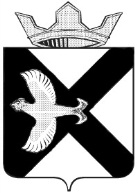                                                          АДМИНИСТРАЦИЯ Муниципального  образования поселок  БоровскийПОСТАНОВЛЕНИЕ13 декабря 2021 г.									№ 80рп.БоровскийТюменского муниципального районаОб утверждении перечня первичных средств пожаротушения и противопожарного инвентаря для оснащения помещений и строений, находящихся в собственности (пользовании) граждан на территории муниципального образования поселок Боровский   В соответствии со статьей 34 Федерального закона от 21.12.1994 N 69 -ФЗ "О пожарной безопасности", руководствуясь Уставом муниципального образования поселок Боровский:   1. Утвердить перечень первичных средств пожаротушения и противопожарного инвентаря для оснащения помещений и строений, находящихся в собственности (пользовании) граждан на территории муниципального образования поселок Боровский согласно приложению к настоящему постановлению.2. Обнародовать настоящее постановление на информационных стендах и разместить на официальном сайте администрации муниципального образования поселок Боровский в информационно-телекоммуникационной сети «Интернет».3. Настоящее постановление вступает в силу после его обнародования.4. Контроль за исполнением настоящего постановления возложить на заместителя главы сельского поселения по строительству, благоустройству, землеустройству, ГО и ЧС.Глава муниципального образования                                               С.В. Сычева	Приложение № 1
к Постановлению
администрации муниципального образования поселок Боровскийот 13.12.2021 №80 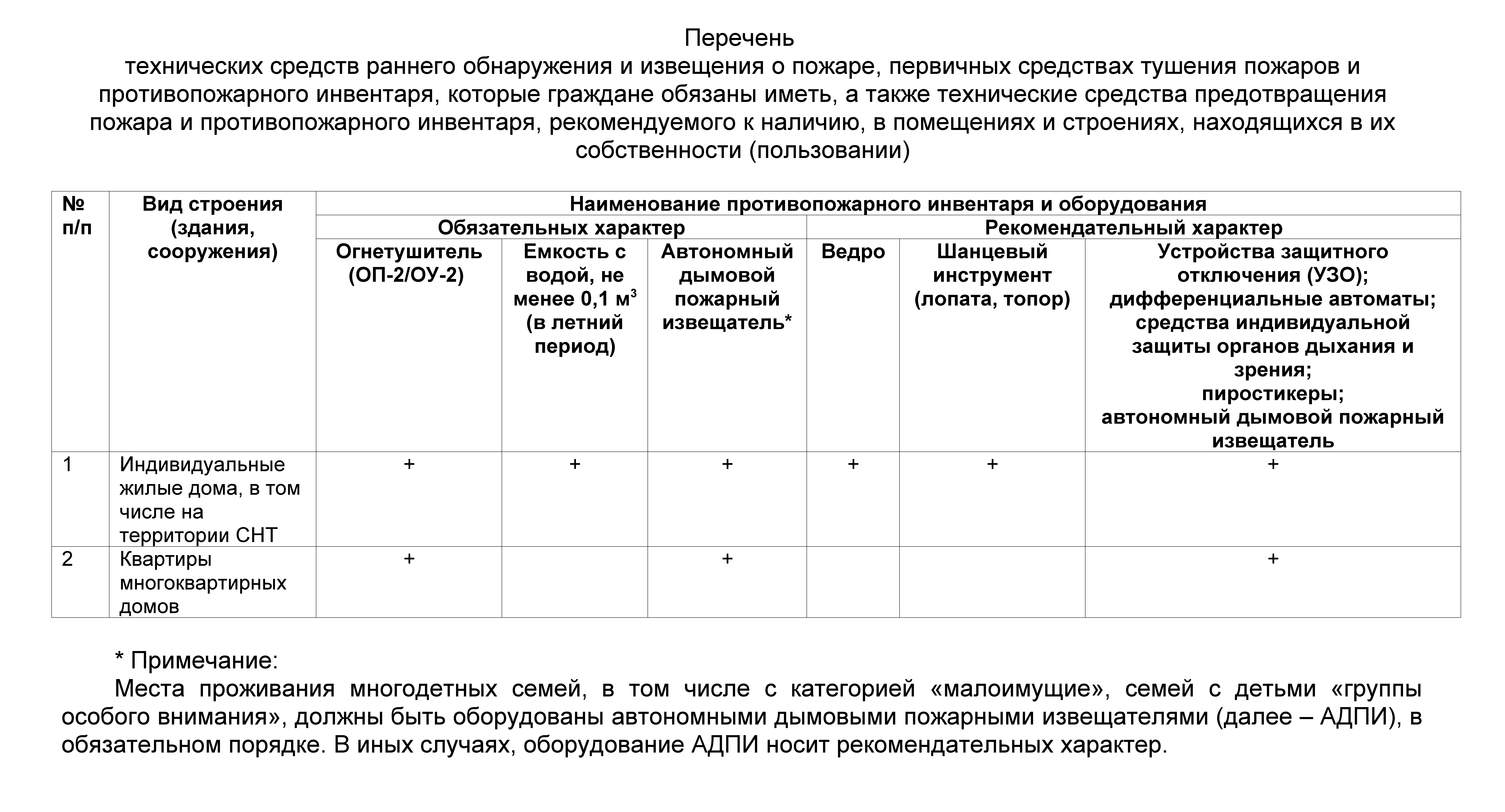 